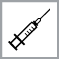   	Schooljaar 2021-2022Geachte ouder,De Vlaamse overheid biedt als bescherming tegen mazelen, bof en rubella een tweede inenting aan voor leerlingen in het 5de  leerjaar en leerlingen in het buitengewoon onderwijs, geboren 2011.Bescherming tegen 3 ziektenMazelen is heel besmettelijk. Het maakt een kind ernstig ziek met koorts en huiduitslag. Bij 10 tot 20% van de gevallen treden complicaties op, zoals een oor- of longontsteking. Heel soms treedt acute hersenontsteking op. Dat kan dodelijk zijn of blijvende schade veroorzaken.Bof (dikoor) kan verwikkelingen geven zoals hersen(vlies)ontsteking en teelbalontsteking.Rubella (rodehond) is een op zich ongevaarlijke infectie met koorts en huiduitslag. Doormaken van deze ziekte tijdens de zwangerschap kan ernstige gevolgen hebben voor de baby zoals doofheid, blindheid en hartafwijkingen. Om de verspreiding van het virus in de bevolking te voorkomen is ook de inenting van jongens van belang.De inenting biedt de beste bescherming tegen deze ziekten. InentingEr wordt één prik gegeven in de bovenarm.Reacties na de inentingMeteen na de inenting kan uw kind gedurende enkele dagen last krijgen van:een rode zwelling op de plaats van de inenting;een pijnlijke, gevoelige plek op de plaats van de inenting;lichte koorts.Uitzonderlijk starten bijwerkingen pas 5 tot 12 dagen na de vaccinatie. Kinderen kunnen dan last hebben koorts, hoofdpijn, gewrichtspijn en huiduitslag.  Neem contact op met uw huisarts als de klachten langer aanhouden of ernstiger zijn.Een vaccin kan, zoals elk geneesmiddel, bijwerkingen veroorzaken. De kans dat een vaccin een ernstige bijwerking veroorzaakt, is uitzonderlijk klein.Wie vaccineertHet CLB vaccineert gratis. Bij de huisarts of kinderarts is het vaccin ook gratis, maar moet de raadpleging wel betaald worden. Toestemming voor de inentingGeef de toestemmingsbrief met uw keuze af op school. Vaccinnet Het CLB registreert de vaccinatie in Vaccinnet, de Vlaamse vaccinatiedatabank. Zo kan ook de huisarts zien welk vaccin uw kind kreeg. Via www.myhealthviewer.be kan u dit nu ook zelf nakijken.Vaccins die niet door CLB worden aangebodenHet Vlaamse vaccinatieschema wordt bij schoolgaande kinderen gratis aangeboden via het CLB. Daarnaast bestaan nog andere vaccins. Voor meer informatie hierover kan u terecht bij de huisarts of kinderarts. VragenIndien er nog vragen zijn, kan u steeds met ons contact opnemen. We zijn bereikbaar op:………………………….. Voor meer informatie kan u ook terecht op www.laatjevaccineren.be, de website van de Vlaamse overheid over vaccinaties.Met dank voor uw medewerking, De CLB-arts en CLB-verpleegkundigeTOESTEMMINGSBRIEF  mazelen-bof-rodehond (M-M-RVAXPRO®)
Naam + voornaam van de leerling: ……………………………………………………………….Geboortedatum: …../…../…..School + klas: ……………………………..Telefoonnummer waarop u overdag bereikbaar bent:……………………………………………………………..Kruis de gewenste keuze aan. Ik wens dat het CLB mijn kind gratis inent tegen mazelen, bof en rubella.  Ik wens mijn kind te laten inenten door de huisarts/kinderarts.        Verwittig de huisarts/kinderarts, zo kan hij/zij het vaccin vooraf bestellen.    Mijn kind kreeg de tweede inenting tegen mazelen-bof-rubella op: …../…../…..    Ik weiger mijn zoon/dochter te laten inenten. Ik heb de informatie over het vaccin en over de ziekten waartegen het vaccin beschermt gelezen en heb ook de kans gekregen om de vaccinatie te bespreken en vragen te stellen.Let op! De volgende vragen helpen ons om een mogelijke tegenaanwijzing voor vaccinatie op te sporen. Met allergie wordt hier bedoeld ‘het opzwellen van mond of keel’, en/of ‘moeite om te ademen’ en/of ‘problemen met het hart’. Kruis het juiste antwoord aan.Datum: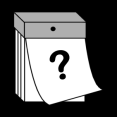 Naam en handtekening ouder/voogd: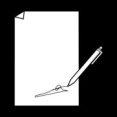 